ИНФОРМАЦИЯот 05.10.2016 г.      В целях обеспечения проведения независимой антикоррупционной экспертизы 05.10.2016 г. проект муниципального нормативного правового акта Постановление администрации муниципального образования Южно-Одоевское Одоевского района «Об утверждении Порядка формирования и ведения реестра источников доходов бюджета муниципального образования Южно-Одоевское Одоевского района» размещен в сети Интернет.      Срок проведения независимой антикоррупционной экспертизы при размещении указанного проекта в соответствии с п. 2.3.1.10. Порядка составляет не менее 7 дней (с 06.10.2016г. по 14.10.2016г.) 
      Результаты независимой антикоррупционной экспертизы инициаторам проведения независимой антикоррупционной экспертизы рекомендуем направлять по почте, или курьерским способом на имя разработчика муниципального нормативного правового акта по адресу: Тульская область, Одоевский район, п. Стрелецкий, пл. Стрелецкая д. 97, или в виде электронного документа на электронный адрес: adm.iuzhno-odoewskoe@yandex.ru 

Глава администрациимуниципального образования Южно-Одоевское Одоевского района	И.А. ДумчевПРОЕКТ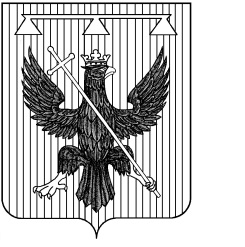 Администрация муниципального образования Южно-Одоевское Одоевского районаПОСТАНОВЛЕНИЕОт ___________                                                                           № ____________Об утверждении Порядка формирования и ведения реестра источников доходов бюджета муниципального образования Южно-Одоевское Одоевского районаВ соответствии со статьей 55 Федерального Закона от 06.10.2003 № 131-ФЗ «Об общих принципах организации местного самоуправления в Российской Федерации», статьей 47.1 Бюджетного кодекса Российской Федерации и в целях организации учета источников доходов бюджета муниципального образования Южно-Одоевское Одоевского района, администрация муниципального образования Южно-Одоевское Одоевского района ПОСТАНОВЛЯЕТ:1. Утвердить Порядок формирования и ведения реестра источников доходов бюджета муниципального образования Южно-Одоевское Одоевского района в соответствии с приложением к настоящему постановлению.2. Обнародовать   настоящее  постановление  путем  размещения  его  на  официальном  сайте администрации  муниципального  образования  Южно-Одоевское Одоевского района и  размещение  на  информационных  стендах  в  установленном  порядке.3. Постановление вступает в силу со дня  обнародования.Приложение к постановлению Администрации муниципального образования Южно-Одоевское Одоевского районаот «___» _______ 2016 года № ___Порядокформирования и ведения реестра источников доходовбюджета муниципального образования Южно-Одоевское Одоевского района1. Настоящий порядок формирования и ведения реестра источников доходов бюджета муниципального образования Южно-Одоевское Одоевского района (далее – Порядок), разработан в соответствии с Бюджетным кодексом Российской Федерации. Порядок устанавливает основные принципы и правила формирования и ведения реестра источников доходов бюджета муниципального образования Южно-Одоевское Одоевского района.2. Для целей настоящего Порядка применяются следующие понятия:перечень источников доходов бюджета муниципального образования Южно-Одоевское Одоевского района – свод (перечень) федеральных налогов и сборов, региональных и местных налогов, страховых взносов на обязательное социальное страхование, иных обязательных платежей, других поступлений, являющихся источниками формирования доходов бюджета муниципального образования Южно-Одоевское Одоевского района, с указанием правовых оснований их возникновения, порядка расчета (размеры, ставки, льготы) и иных характеристик источников доходов бюджета муниципального образования Южно-Одоевское Одоевского района, определяемых настоящим Порядком;реестр источников доходов бюджета – свод информации о доходах бюджета по источникам доходов бюджета муниципального образования Южно-Одоевское Одоевского района, формируемой в процессе составления, утверждения и исполнения бюджета, на основании перечня источников доходов бюджета муниципального образования Южно-Одоевское Одоевского района.3. Формирование и ведение реестра источников доходов бюджета муниципального образования Южно-Одоевское Одоевского района осуществляется управлением бюджетного учёта и отчётности Администрации муниципального образования Южно-Одоевское Одоевского района (далее – Отдел) в соответствии с требованиями настоящего Порядка.4. Отдел экономики и финансов Администрации муниципального образования Южно-Одоевское Одоевского района осуществляет проверку фрагментов реестра источников доходов бюджета муниципального образования Южно-Одоевское Одоевского района, на предмет отсутствия искажений и неточностей в обязательных реквизитах нормативных правовых актов Российской Федерации, муниципальных правовых актов органов местного самоуправления муниципального образования Южно-Одоевское Одоевского района и заключенных органами местного самоуправления договоров и соглашений (отдельных статей, пунктов, подпунктов, абзацев нормативных правовых актов, договоров и соглашений), содержащихся в представленном фрагменте реестра источников доходов бюджета муниципального образования Южно-Одоевское Одоевского района, а также на предмет соответствия нормам действующего законодательства муниципальных правовых актов.5. Формирование и ведение реестра источников доходов бюджета муниципального образования Южно-Одоевское Одоевского района осуществляется в бумажном и электронном форматах.6. Формирование и ведение реестра источников доходов бюджета муниципального образования Южно-Одоевское Одоевского района осуществляется путём внесения в электронный документ сведений об источниках доходов бюджета муниципального образования Южно-Одоевское Одоевского района, обновления и (или) исключения этих сведений.7. Формирование и ведение реестра источников доходов бюджета муниципального образования Южно-Одоевское Одоевского района осуществляется по форме согласно приложению к настоящему Порядку.8. Данные реестра используются при составлении проекта бюджета муниципального образования Южно-Одоевское Одоевского района  на очередной финансовый год и на плановый период.Глава администрации муниципального образованияЮжно-Одоевское Одоевского районаИ.А. ДумчевПриложение к Порядку формирования и ведения реестра источников доходов муниципального образования Южно-Одоевское Одоевского районаПриложение к Порядку формирования и ведения реестра источников доходов муниципального образования Южно-Одоевское Одоевского районаПриложение к Порядку формирования и ведения реестра источников доходов муниципального образования Южно-Одоевское Одоевского районаПриложение к Порядку формирования и ведения реестра источников доходов муниципального образования Южно-Одоевское Одоевского районаПриложение к Порядку формирования и ведения реестра источников доходов муниципального образования Южно-Одоевское Одоевского районаПриложение к Порядку формирования и ведения реестра источников доходов муниципального образования Южно-Одоевское Одоевского районаПриложение к Порядку формирования и ведения реестра источников доходов муниципального образования Южно-Одоевское Одоевского районаПриложение к Порядку формирования и ведения реестра источников доходов муниципального образования Южно-Одоевское Одоевского районаФорма реестра источников доходов муниципального образования Южно-Одоевское Одоевского районаФорма реестра источников доходов муниципального образования Южно-Одоевское Одоевского районаФорма реестра источников доходов муниципального образования Южно-Одоевское Одоевского районаФорма реестра источников доходов муниципального образования Южно-Одоевское Одоевского районаФорма реестра источников доходов муниципального образования Южно-Одоевское Одоевского районаФорма реестра источников доходов муниципального образования Южно-Одоевское Одоевского районаФорма реестра источников доходов муниципального образования Южно-Одоевское Одоевского районаФорма реестра источников доходов муниципального образования Южно-Одоевское Одоевского районаФорма реестра источников доходов муниципального образования Южно-Одоевское Одоевского районаФорма реестра источников доходов муниципального образования Южно-Одоевское Одоевского районаФорма реестра источников доходов муниципального образования Южно-Одоевское Одоевского районаФорма реестра источников доходов муниципального образования Южно-Одоевское Одоевского районаФорма реестра источников доходов муниципального образования Южно-Одоевское Одоевского районаФорма реестра источников доходов муниципального образования Южно-Одоевское Одоевского районаФорма реестра источников доходов муниципального образования Южно-Одоевское Одоевского районаФорма реестра источников доходов муниципального образования Южно-Одоевское Одоевского районаФорма реестра источников доходов муниципального образования Южно-Одоевское Одоевского районаФорма реестра источников доходов муниципального образования Южно-Одоевское Одоевского районаФорма реестра источников доходов муниципального образования Южно-Одоевское Одоевского районаФорма реестра источников доходов муниципального образования Южно-Одоевское Одоевского районаФорма реестра источников доходов муниципального образования Южно-Одоевское Одоевского районаФорма реестра источников доходов муниципального образования Южно-Одоевское Одоевского районаФорма реестра источников доходов муниципального образования Южно-Одоевское Одоевского районаФорма реестра источников доходов муниципального образования Южно-Одоевское Одоевского района№ п/пНаименование источника доходовКод бюджетной классификацииНормативное правовое регулирование, определяющее возникновение источника доходов и порядок расчетаНормативное правовое регулирование, определяющее возникновение источника доходов и порядок расчетаНормативное правовое регулирование, определяющее возникновение источника доходов и порядок расчетаНормативное правовое регулирование, определяющее возникновение источника доходов и порядок расчетаНормативное правовое регулирование, определяющее возникновение источника доходов и порядок расчетаНормативное правовое регулирование, определяющее возникновение источника доходов и порядок расчетаНормативное правовое регулирование, определяющее возникновение источника доходов и порядок расчетаНормативное правовое регулирование, определяющее возникновение источника доходов и порядок расчетаНормативное правовое регулирование, определяющее возникновение источника доходов и порядок расчетаразмерыставкильготыорганы, осуществляющие взимание источника доходаНормативы распределения в бюджет МО Южно-Одоевское Одоевского районаОбъем доходов бюджета муниципального образования Южно-Одоевское Одоевского района (тыс. руб.)Объем доходов бюджета муниципального образования Южно-Одоевское Одоевского района (тыс. руб.)Объем доходов бюджета муниципального образования Южно-Одоевское Одоевского района (тыс. руб.)Объем доходов бюджета муниципального образования Южно-Одоевское Одоевского района (тыс. руб.)Объем доходов бюджета муниципального образования Южно-Одоевское Одоевского района (тыс. руб.)Объем доходов бюджета муниципального образования Южно-Одоевское Одоевского района (тыс. руб.)Примечание№ п/пНаименование источника доходовКод бюджетной классификациинормативные правовые акты, договоры, соглашения Российской Федерациинормативные правовые акты, договоры, соглашения Российской Федерациинормативные правовые акты, договоры, соглашения Российской Федерациинормативные правовые акты, договоры, соглашения субъекта Российской Федерациинормативные правовые акты, договоры, соглашения субъекта Российской Федерациинормативные правовые акты, договоры, соглашения субъекта Российской Федерациинормативные правовые акты, договоры, соглашения муниципального образованиянормативные правовые акты, договоры, соглашения муниципального образованиянормативные правовые акты, договоры, соглашения муниципального образованияразмерыставкильготыорганы, осуществляющие взимание источника доходаНормативы распределения в бюджет МО Южно-Одоевское Одоевского районаотчетный финансовый годотчетный финансовый годтекущий финансовый годочередной финансовый годплановый периодплановый периодПримечание№ п/пНаименование источника доходовКод бюджетной классификациинаименование и реквизиты НПАномер статьи, части, пункта, подпункта, абзацадата вступления в силу и срок действиянаименование и реквизиты НПАномер статьи, части, пункта, подпункта, абзацадата вступления в силу и срок действиянаименование и реквизиты НПАномер статьи, части, пункта, подпункта, абзацадата вступления в силу и срок действияразмерыставкильготыорганы, осуществляющие взимание источника доходаНормативы распределения в бюджет МО Южно-Одоевское Одоевского районазапланированофактически исполненотекущий финансовый годочередной финансовый годфинансовый год + 1финансовый год + 2Примечание123456789101112131415161718192021222324